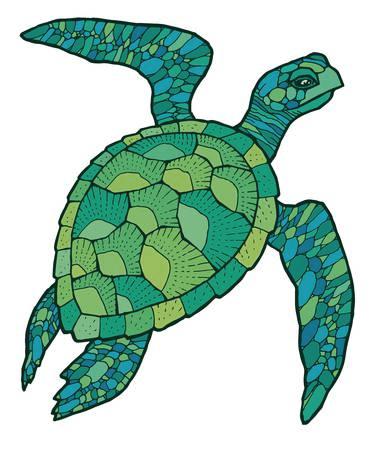 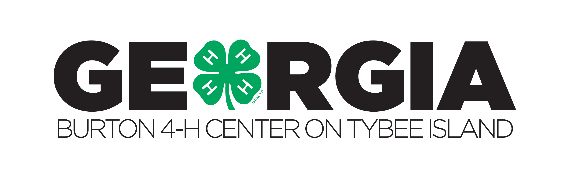 SEA TURTLESNAME:DORM: SEA TURTLESNAME:DORM: DORM:SEA TURTLESNAME:DORM: SEA TURTLESNAME:DORM: SEA TURTLESNAME:DORM: SEA TURTLESNAME:DORM: SEA TURTLESNAME:DORM: SEA TURTLESNAME:DORM: DORM:SEA TURTLESNAME:DORM: SEA TURTLESNAME:DORM: SEA TURTLESNAME:DORM: SEA TURTLESNAME:DORM: SEA TURTLESNAME:DORM: SEA TURTLESNAME:DORM: DORM:SEA TURTLESNAME:DORM: SEA TURTLESNAME:DORM: SEA TURTLESNAME:DORM: SEA TURTLESNAME:DORM: 